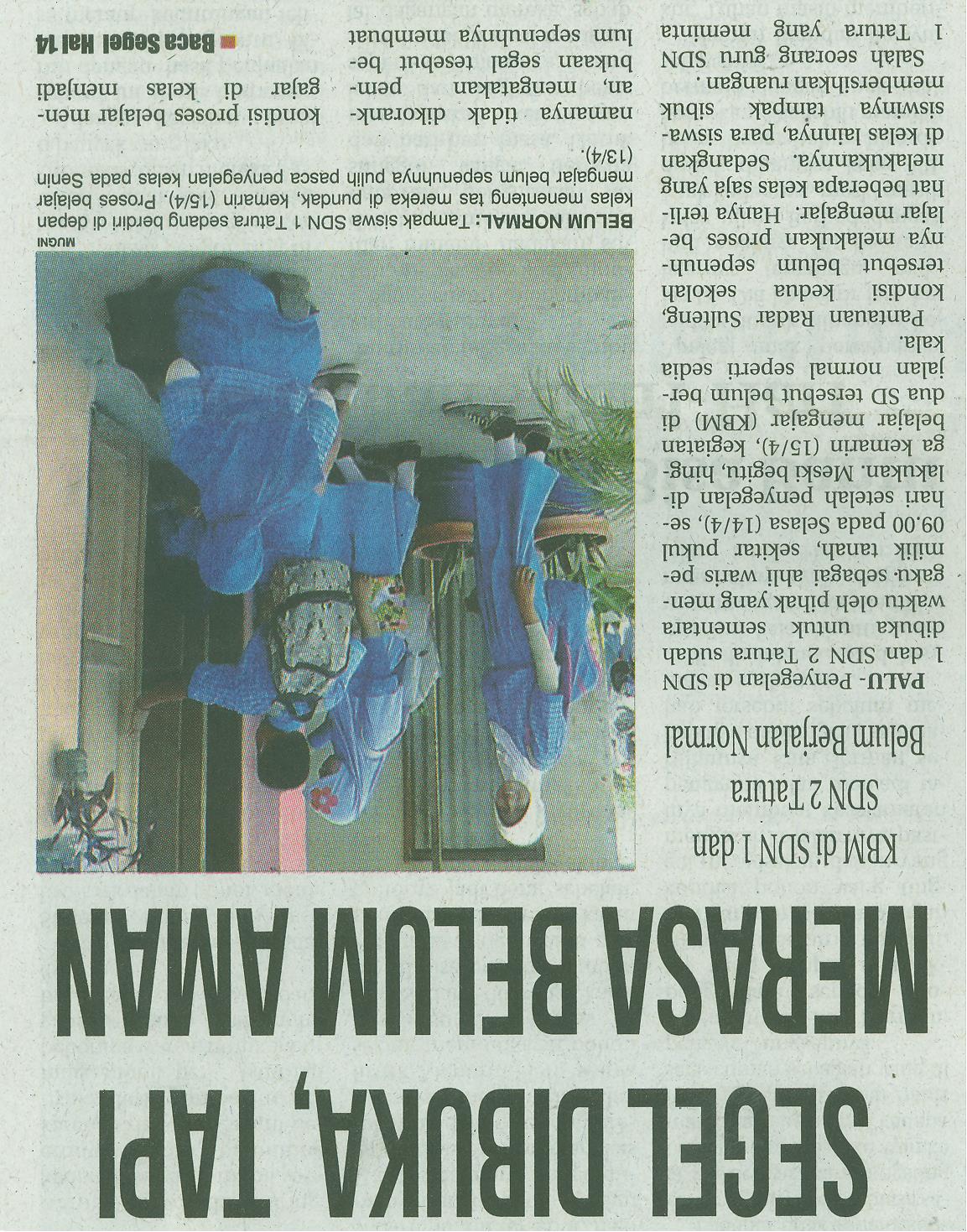 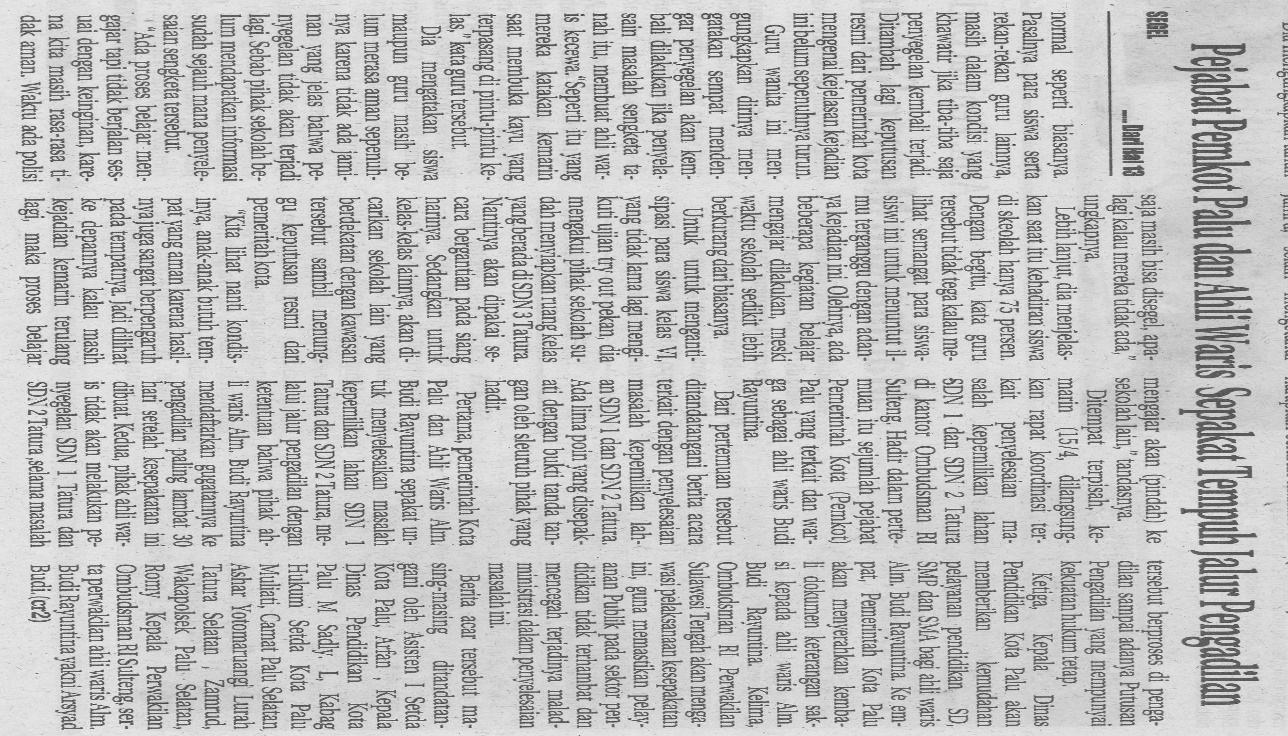 Harian    :RadarKasubaudSulteng 1Hari, tanggal:Kamis, 16 April 2015KasubaudSulteng 1Keterangan:Segel Dibuka, Tapi Merasa Belum AmanKasubaudSulteng 1Entitas:PaluKasubaudSulteng 1